June DaviesCefais fy ngeni yng Ngheredigion ond Gwent yw’r ardal lle y llwyddais i fwyafBYWGRAFFIAD PERSONOLRwyf i wedi byw a gweithio yn Ne Cymru am dros 25 mlynedd ac rwy’n falch iawn o sefyll fel ymgeisydd yng Ngorllewin Casnewydd.  Fel rhywun o’r tu allan i wneidyddiaeth, rwy’n benderfynol i wneud i San Steffan weithio dros bobl Casnewydd.MANYLION CYSWLLT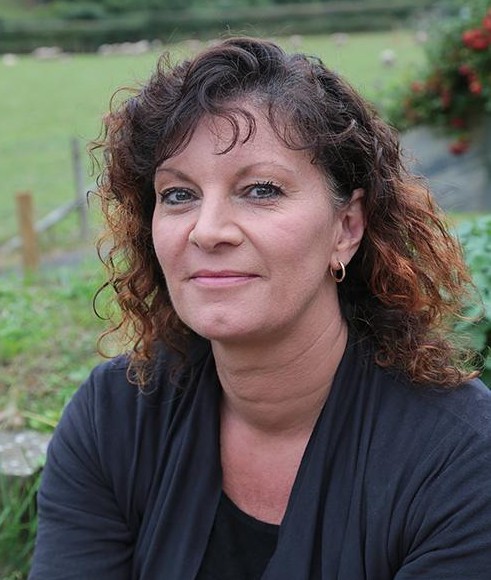 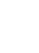 Dyma’r tro cyntaf i mi fod yn ymgeisydd mewn etholiad ac fe’m hysbrydolwyd i wneud hynny ar ôl i Refferendwm Undeb Ewropeaidd 2016 beri i’r problemau yn y fan hon ac ar draws y DU ymddangos. Dyma pam fod fy nghefndir yn fy mharatoi ar gyfer cynrychioli pobl Gorllewin Casnewydd yn y Senedd.PROFIAD PROFFESIYNOL Athro Economeg, Menter ac Astudiadau Busnes2013 – y presennolRwy’n athro profiadol Astudiadau Busnes, Economeg a Menter, a chefais fy marnu yn rhagorol yn arolygiad llawn diweddaraf Estyn.Rwyf wedi gweithio mewn nifer o ysgolion ac wedi dysgu pob lefel mewn ysgolion eilradd. Mae fy mhrofiad mewn addysg wedi fy argyhoeddi bod yn rhaid i ni gynorthwyddo’n pobl ieuanc i gael at gyfleoedd gyda swyddi cyflenwol. Y mae rhedeg dyddiau menter ar gyfer myfyrwyr yn fy ysgol bresennol, gan ddefnyddio amrywiaeth o bartneriaid gan gyfrif Young Enterprise, wedi dangos sut y gallai cael at y byd busnes fod yn llwybr ardderchog i’r rhai nad ydynt eisiau mynd ymlaen i Brifysgol.Ymgynghorydd Rheolaeth Seiliedig ar Brosiectau2000-2013Tra’n jyglo cyfrifoldebau rhiant yn y blynyddoedd hyn, fe weithiais hefyd fel ymgynghorydd gyda nifer o ddiwydiannau. Roedd prosiectau y’u rhedais yn y sector gyhoeddus, ac i sefydliadau anllywodraethol, yn cynnwys gweithio gydag adolygiadau annibynnol o brosiectau wedi eu hariannu gan yr Undeb Ewropeaidd.Gwnaeth hyn hi’n amlwg iawn i mi y gall yr Undeb Ewropeaidd fod yn ffynnon sy’n gwneud llawer o les i Gymru. Roedd fy mhrosiectau allweddol eraill yn cynnwys Prosiect Welfare to Work, Workways, i gymdeithas dai Cyngor Bwrdeisdref Castell-Nedd Port Talbot a chynghori cymdeithasau tai er mwyn eu cynorthwyddo i wella’u gwasanaeth i denantiaid Cymreig.Ymwelwch â - renewparty.org.uk/june_daviesSafle Wewww.RenewParty.org.ukFfôn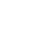 0792 0069 307Ebostjune.davies @renewparty.org.ukFacebook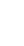 facebook.com/JuneDaviesRenew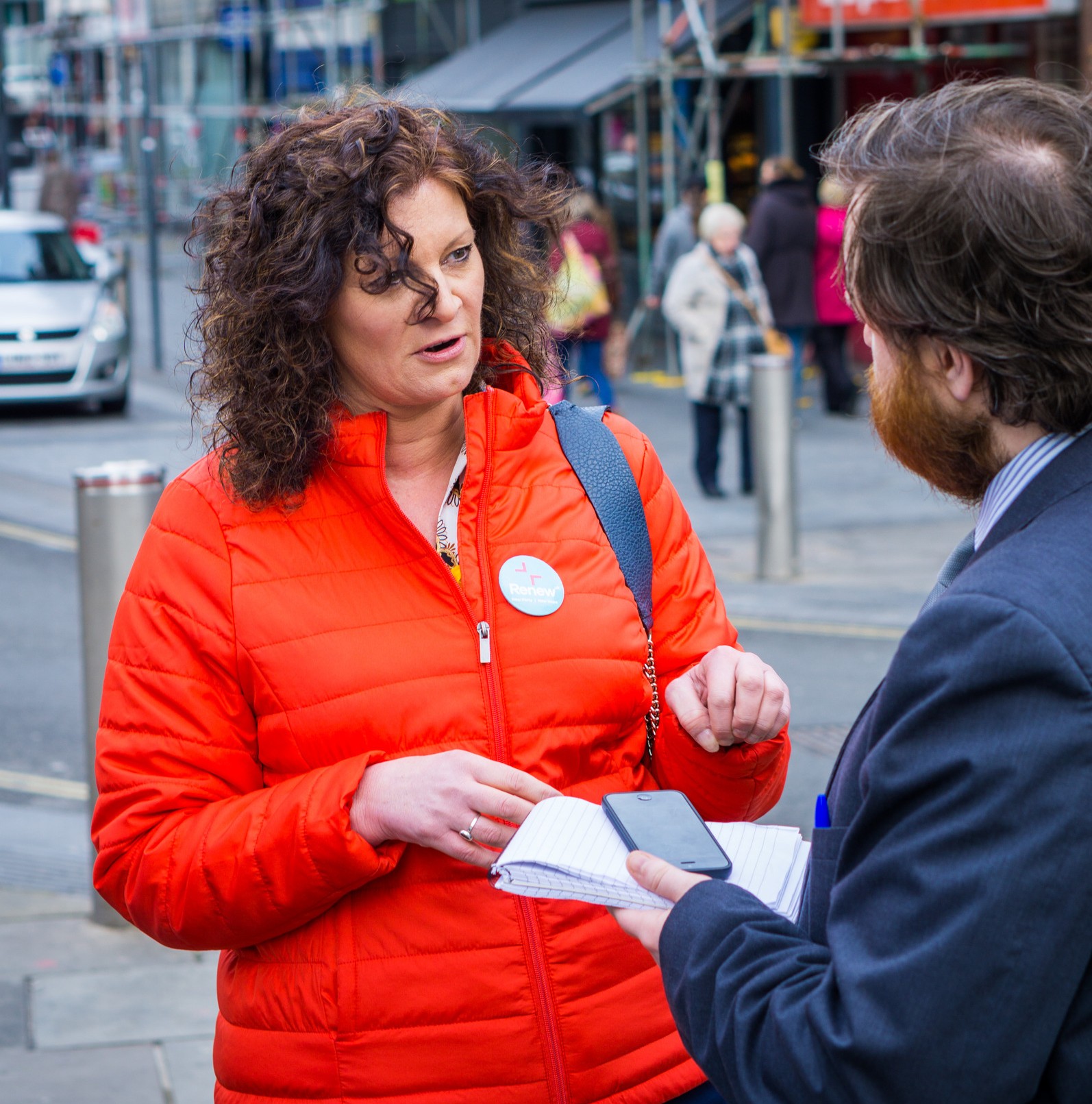 PROFIAD PROFFESIYNOLSwyddi Rheolydd Gwerthu Rhanbarthol a Chenedlaethol yn y sector ynni1994-2000Rhoddodd cynorthwyo gosod isadeiledd ar gyfer y farchnad nwy naturiol sydd newydd gael ei dadreoleiddio brofiad amhrisiadwy gyda thrafod cytundebau cyflenwi cymhleth efo awdurdodau lleol a defnyddwyr ynni diwydiannol a masnachol mawr.Roedd adeiladu perthnasoedd a deall anghenion y sialensau sy’n effeithio ar fusnesau yn allweddol i adeiladu partneriaethau hir-dymor â’u galluogodd i reoli costau a chynhyrchu er mwyn ffynnu mewn amgylcheddau economegol anodd. Rwy’n deall sut y gall ansicrwydd effeithio ar fusnesau a pha mor bwysig yw creu sicrwydd prisiau i ddefnyddwyr mewn byd sy’n newid.CYNRYCHIOLI’R GORAU O ORLLEWIN CASNEWYDDAr lefel leol, fe sicrhaf ein bod yn gweithio’n gydweithredol ac yn gyfrifol i fynd i’r afael â phrinder tai, cludiant gwael ac ansicrwydd swyddi i’r bobl ieuanc yng Nghasnewydd. Rwy’n caru llefydd gwyrdd ac yn hybu economi gynaliadwy, lle gall busnesau lleol fasnachu’n fyd-eang a chyrraedd eu llawn botensial.Rwy’n medru bod yn drafodwr, cyfathrebydd a datrysydd problemau i Gasnewydd, ac rwy’n deall yr economi leol yn dda. Gallaf hefyd ymdeimlo’n bersonol gyda’r sialensau sy’n wynebu rhieni sengl a merched yn y gwaith, ac felly byddaf bob amser yn ymladd dros eich hawliau.Argraffwyd gan Solopress, 9 Stock Road, Southend on Sea, Essex SS2 5QF. Cyhoeddwyd a hyrwyddwyd gan Thomas Austen ar ran June Davies (Renew) oll yn 81a Endell Street, London, WC2H 9AJFedrwch chi helpu ymgyrch June?Gallaf ddosbarthu taflenni yn fy ardal.Gallaf ymuno â thîm yn curo drysau.Gallaf roi posteri i fyny. Anfonwch  	__  poster.Rwy’n amgau rhodd (Gwnewch sieciau’n daladwy i Renew Party os gwelwch yn dda).I roddi ar lein, ewch i renewparty.org.uk/donate Atebwch drwy ebost i newportwest@renewparty.org.uk neu anfonwch at Renew PO Box 67997, London SW4 4EYEnw  	Cyfeiriad  	Ebost 	 Ffôn 	 newportwest@renewparty.org.ukFedrwn ni eich diweddaru gydag ebost a ffôn? Os roddwch eich ebost a/neu rhif ffôn uchod, fe’u defnyddiwn i gysylltu gyda chi yn ôl ein Hysbysiad Prosesu Teg a Pholisi Phreifatrwydd yn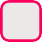 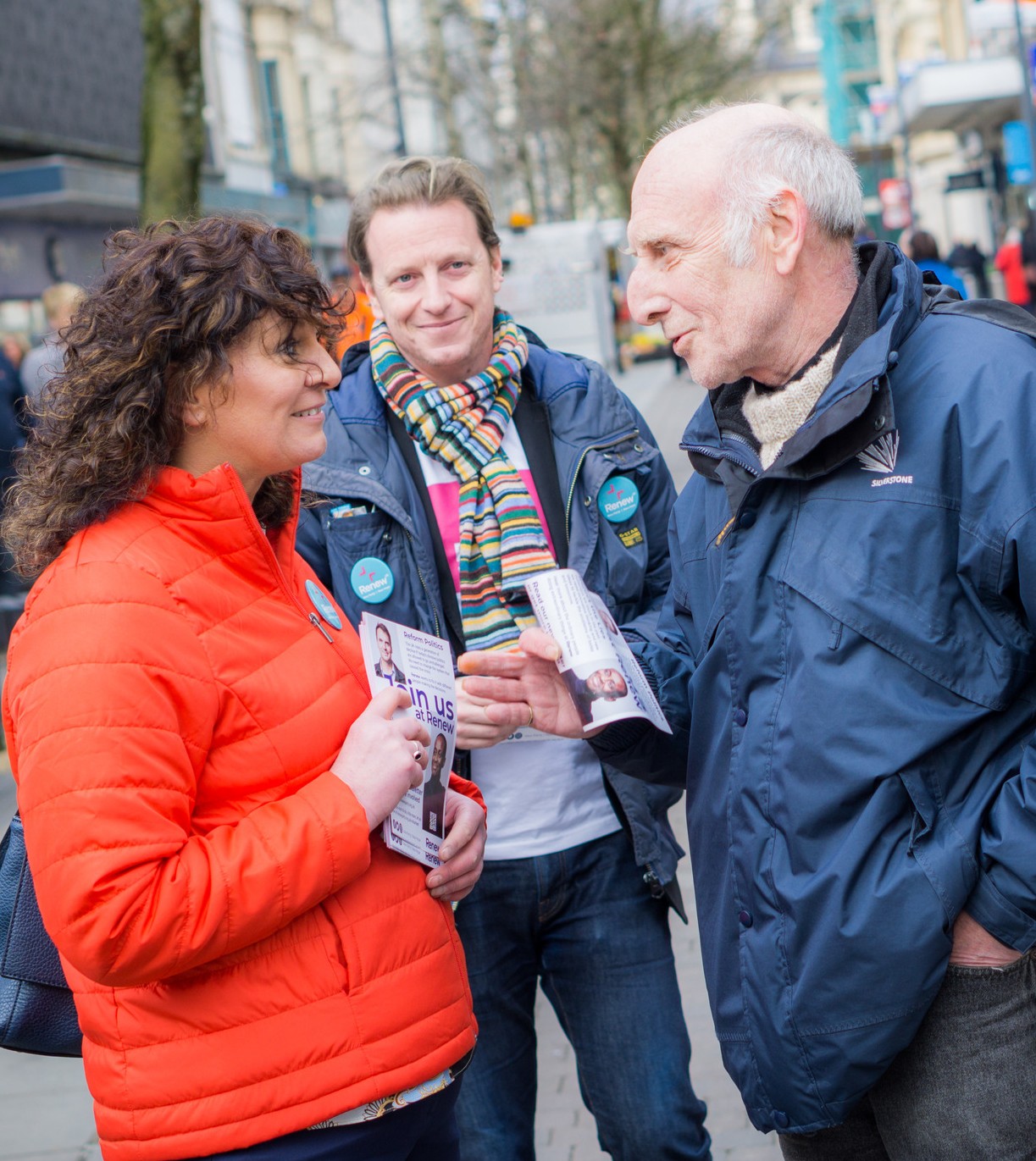 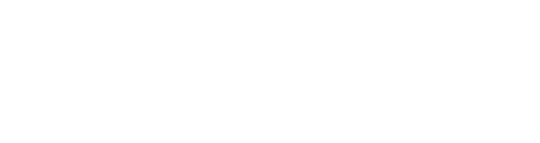 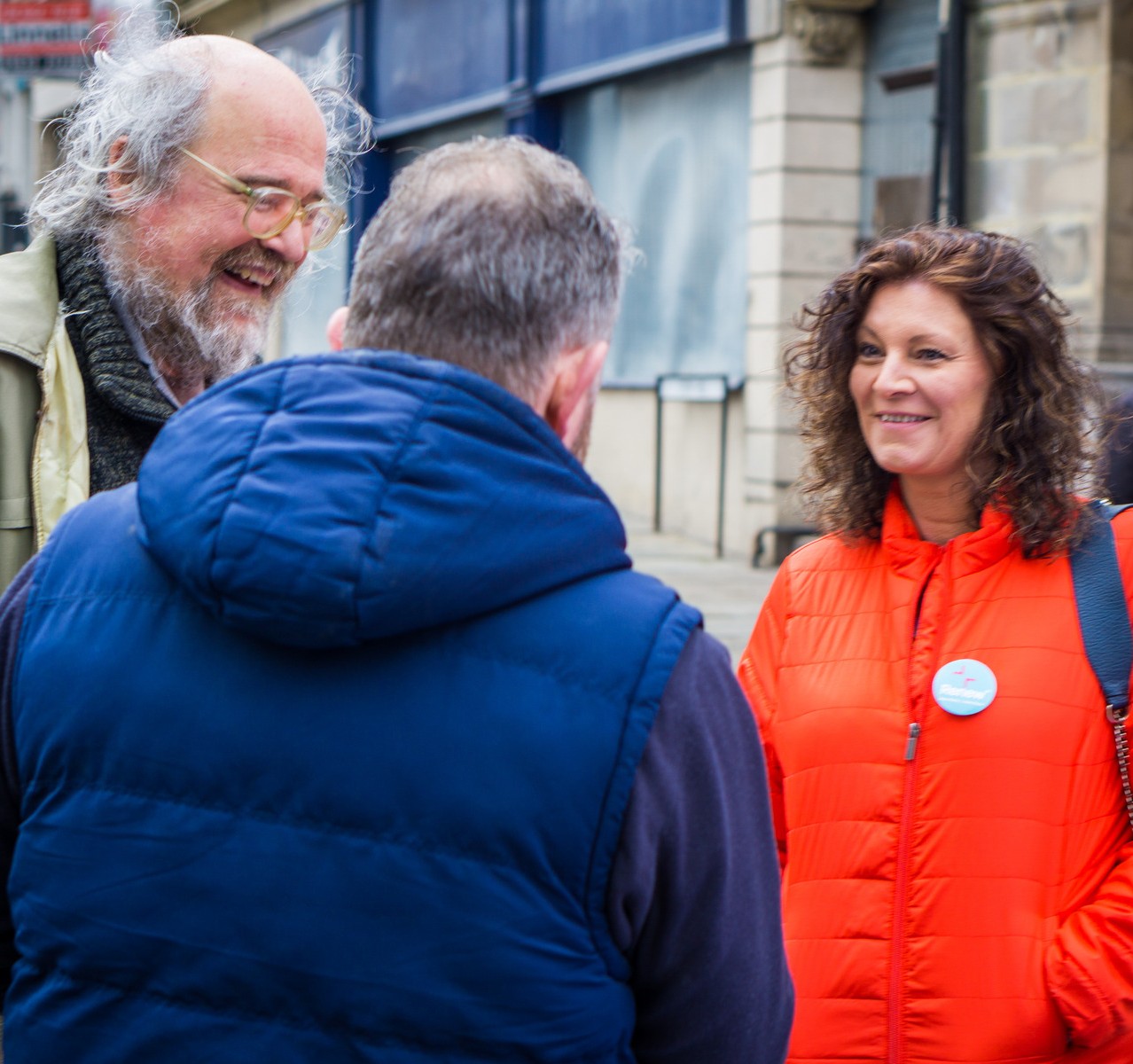 www.renewparty.org.uk. Os dychwelwch y daflen hon, caiff Renew, yn lleol ac y genedlaethol, ddefnyddio’r wybodaeth a ddarparwyd, gan gyfrif eich syniadau gwleidyddol, i hyrwyddo ein hamcanion, ei rannu gyda chynrychiolwyr etholiad a/neu cyfathrebu gyda chi yn y dyfodol gan ddefnyddio unrhyw ddull a ddarparwyd. Gallai rhai cysylltiadai fod yn awtomatig. Fe gewch eithrio rhai neu’r cwbl o’r cysylltiadau neu arfer eich hawliau cyfreithiol eraill trwy gysylltu gyda ni.